RESULTADO – TOMADA DE PREÇON° 20231011TP52081HEAPAO Instituto de Gestão e Humanização – IGH, entidade de direito privado e sem fins lucrativos,classificado como Organização Social, vem tornar público o resultado da Tomada de Preços, com afinalidade de adquirir bens, insumos e serviços para o HEAPA - Hospital Estadual de Aparecida deGoiânia, com endereço à Av. Diamante, s/n - St. Conde dos Arcos, Aparecida de Goiânia/GO, CEP:74.969-210.Bionexo do Brasil LtdaRelatório emitido em 20/11/2023 14:17CompradorIGH - HUAPA - HOSPITAL DE URGÊNCIA DE APARECIDA DE GOIÂNIA (11.858.570/0004-86)AV. DIAMANTE, ESQUINA C/ A RUA MUCURI, SN - JARDIM CONDE DOS ARCOS - APARECIDA DE GOIÂNIA, GO CEP:74969-210Relação de Itens (Confirmação)Pedido de Cotação : 322509045COTAÇÃO Nº 52081 - MEDICAMENTOS - HEAPA NOV/2023Frete PróprioObservações: *PAGAMENTO: Somente a prazo e por meio de depósito em conta PJ do fornecedor. *FRETE: Só serãoaceitas propostas com frete CIF e para entrega no endereço: AV. DIAMANTE, ESQUINA C/ A RUA MUCURI, JARDIMCONDE DOS ARCOS, AP DE GOIÂNIA/GO CEP: 74969210, dia e horário especificado. *CERTIDÕES: As CertidõesMunicipal, Estadual de Goiás, Federal, FGTS e Trabalhista devem estar regulares desde a data da emissão daproposta até a data do pagamento. *REGULAMENTO: O processo de compras obedecerá ao Regulamento de Comprasdo IGH, prevalecendo este em relação a estes termos em caso de divergência.Tipo de Cotação: Cotação NormalFornecedor : Todos os FornecedoresData de Confirmação : TodasValidade CondiçõesFaturamento Prazo deFornecedordadeFreteObservaçõesMínimoEntregaProposta PagamentoPEDIDO SOMENTE SERA ATENDIDO A PRAZOMEDIANTE ANALISE DE CREDITO VALIDACAO DODEP FINANCEIRO E APOS CONFIRMACAO DEDISPONIBILIDADE DO ESTOQUE | ||NOTAS PARAO ESTADO DE SAO PAULO SERAO FATURADOSPELO CNPJ 14.115.388 0004 23 E PARA BRASILIAPELO CNPJ 14.115.388 0002 61 CONTATO DOVENDEDOR: (62)99499 1714Ello Distribuicao Ltda - EppGOIÂNIA - GOWebservice Ello Distribuição -(62) 4009-2100comercial@ellodistribuicao.com.brMais informações1 dias apósconfirmação1R$ 700,000027/11/202330 ddlCIFTELEVENDAS3@ELLODISTRIBUICAO.COM.BRProgramaçãode EntregaPreçoUnitário FábricaPreçoProdutoCódigoFabricante Embalagem Fornecedor ComentárioJustificativaRent(%) Quantidade Valor Total UsuárioAGUA INJECAO10ML CX/200 respondeu e-mailEQUIPLEXINDUSTRIAFARMACEUTICALTDA;1,3 - NãoRosana DeOliveiraMouraAGUABIDESTILADASOL. INJ.AGUAINJECAO0ML CX/200ElloDistribuicaoLtda - Eppde homologação.2 - Não atende a 0,2680 0,0000condição deR$R$R$15617--1120000 Ampola1-5.360,000010ML -EQUIPLEX20/11/202313:44AMPOLApagamento/prazo.CLORETO DESODIO 0,9%SF 100ML C/70EQUIPLEXINDUSTRIAFARMACEUTICALTDACLORETO DESODIO SOL.INJ. 0.9%Rosana DeOliveiraMouraSOLUCAOFISIOLOGICADE CLORETODE SODIO,EQUIPLEXElloDistribuicaoLtda - EppR$R$R$233774-10010 Bolsa100ML -3,7950 0,000037.987,9500BOLSA -BOLSA20/11/202313:44KP CLORETODE SODIO0,9% 500MLCX/30FRFRESENIUSMEDICAL CARELTDACLORETO DESODIO SOL.INJ. 0.9%Rosana DeOliveiraMouraKP CLORETODE SODIO0,9% 500MLCX/30FR -;1 - Não atingefaturamentomínimo. 2 -Respondeu freteFOB.ElloDistribuicaoLtda - EppR$R$R$343377613649--114020 Bolsa1500 Bolsa500ML -5,2800 0,000021.225,6000BOLSA -BOLSA20/11/202313:44FRESENIUSKP RINGERLACTATO00ML CX C/30FRESENIUSRosana DeOliveiraMouraRINGER C/LACTATOSOL INJKP RINGERLACTATO500ML CXC/30 -ElloDistribuicaoLtda - Epp5R$R$R$-6,3400 0,00009.510,0000500ML -MEDICAL CARELTDA20/11/202313:44BOLSAFRESENIUSTotalParcial:R$35530.074.083,5500Total de Itens da Cotação: 4Total de Itens Impressos: 4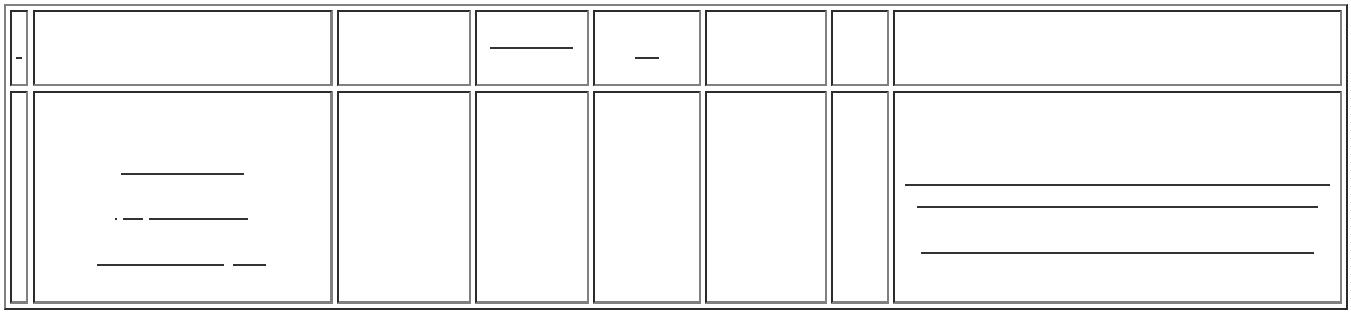 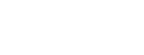 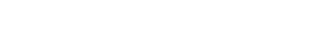 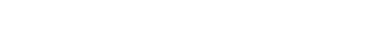 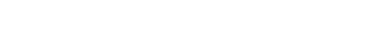 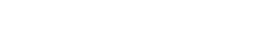 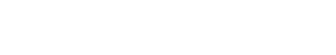 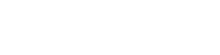 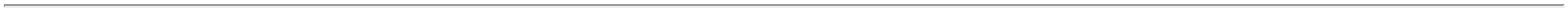 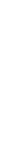 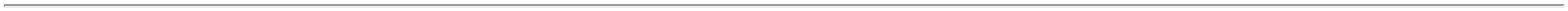 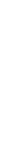 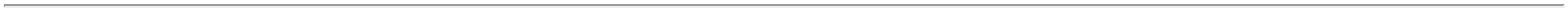 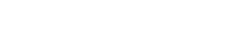 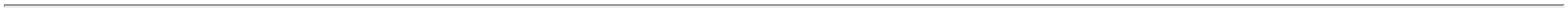 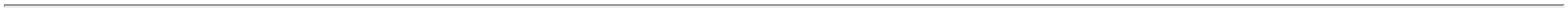 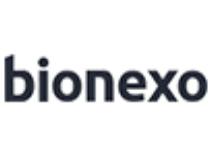 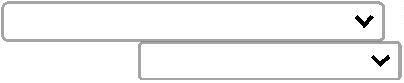 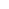 TotalGeral:R$35530.074.083,5500Clique aqui para geração de relatório completo com quebra de página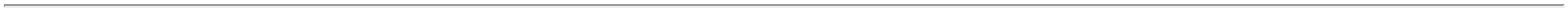 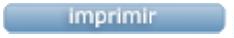 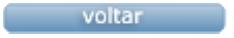 